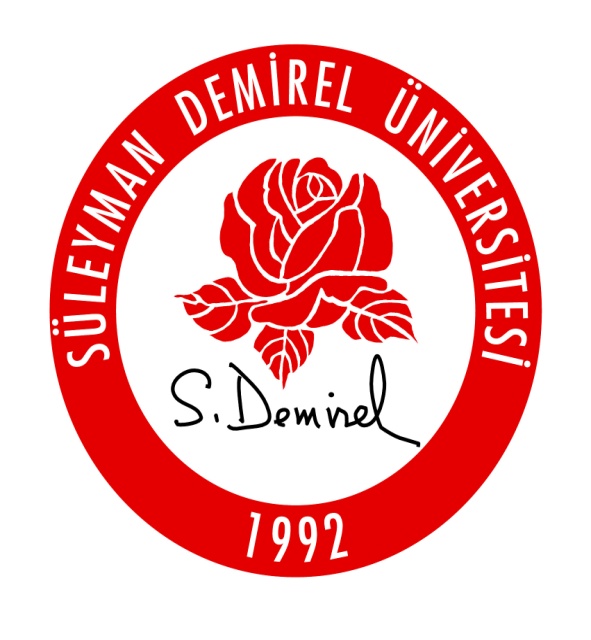 STAJ FAALİYET RAPORU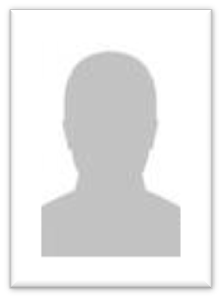 Adı ve Soyadı	:	 Okul Numarası	: 	Okuduğu Yarıyıl	: 	Staj Konusu	: 	Staj Yaptığı Kurum	: 	PRATİK ÇALIŞMANIN GÜNLERE GÖRE DAĞITIM CETVELİEĞİRDİR SAĞLIK HİZMETLERİ MESLEK YÜKSEKOKULUEĞİRDİR SAĞLIK HİZMETLERİ MESLEK YÜKSEKOKULUEĞİRDİR SAĞLIK HİZMETLERİ MESLEK YÜKSEKOKULUSTAJ YAPANINSTAJ YAPANINSTAJ YAPANINBölümü:     ……………………………………………………………………Adı ve Soyadı:……………………………………..…………………………….Okul Numarası:……………………………………..…………………………….Staj Konusu:……………………………………..…………………………….SÜLEYMAN DEMİREL ÜNİVERSİTESİEĞİRDİR SAĞLIK HİZMETLERİ MESLEK YÜKSEKOKULUKurumun AdıStaj KonusuÇalışma SüresiÇalışma SüresiKurumun AdıStaj KonusuTarihindenTarihineTarihÖğrencinin Çalıştığı KonularSayfa NoToplam İş Günüİş Yeri Amirinin OnayıÖğrenci İmzasıYapılan İş:Sayfa No:Tarih:KONTROL:KONTROL:Yapılan İş:Sayfa No:Tarih:KONTROL:KONTROL:Yapılan İş:Sayfa No:Tarih:KONTROL:KONTROL:Yapılan İş:Sayfa No:Tarih:KONTROL:KONTROL:Yapılan İş:Sayfa No:Tarih:KONTROL:KONTROL:Yapılan İş:Sayfa No:Tarih:KONTROL:KONTROL:Yapılan İş:Sayfa No:Tarih:KONTROL:KONTROL:Yapılan İş:Sayfa No:Tarih:KONTROL:KONTROL:Yapılan İş:Sayfa No:Tarih:KONTROL:KONTROL:Yapılan İş:Sayfa No:Tarih:KONTROL:KONTROL:Yapılan İş:Sayfa No:Tarih:KONTROL:KONTROL:Yapılan İş:Sayfa No:Tarih:KONTROL:KONTROL:Yapılan İş:Sayfa No:Tarih:KONTROL:KONTROL:Yapılan İş:Sayfa No:Tarih:KONTROL:KONTROL:Yapılan İş:Sayfa No:Tarih:KONTROL:KONTROL:Yapılan İş:Sayfa No:Tarih:KONTROL:KONTROL:Yapılan İş:Sayfa No:Tarih:KONTROL:KONTROL:Yapılan İş:Sayfa No:Tarih:KONTROL:KONTROL:Yapılan İş:Sayfa No:Tarih:KONTROL:KONTROL:Yapılan İş:Sayfa No:Tarih:KONTROL:KONTROL:Yapılan İş:Sayfa No:Tarih:KONTROL:KONTROL:Yapılan İş:Sayfa No:Tarih:KONTROL:KONTROL:Yapılan İş:Sayfa No:Tarih:KONTROL:KONTROL:Yapılan İş:Sayfa No:Tarih:KONTROL:KONTROL:Yapılan İş:Sayfa No:Tarih:KONTROL:KONTROL:Yapılan İş:Sayfa No:Tarih:KONTROL:KONTROL:Yapılan İş:Sayfa No:Tarih:KONTROL:KONTROL:Yapılan İş:Sayfa No:Tarih:KONTROL:KONTROL:Yapılan İş:Sayfa No:Tarih:KONTROL:KONTROL:Yapılan İş:Sayfa No:Tarih:KONTROL:KONTROL: